 ΘΕΜΑ: Προκήρυξη εκδήλωσης ενδιαφέροντος για πολυήμερη εκπαιδευτική Εκδρομή στη «Λακωνική Μάνη ».ΣΧΕΤ.: Υ.Α. 33120/ΓΔ4/28.2.2017 (ΦΕΚ 681/τ.Β΄/6.3.2017)Καλούνται οι έχοντες τα νόμιμα προσόντα τουριστικοί πράκτορες, να υποβάλουν κλειστές προσφορές  σχετικά με την εκδρομή-μετακίνηση του σχολείου μας, σύμφωνα με τις παρακάτω προδιαγραφές:1. Προορισμός: ΛΑΚΩΝΙΚΗ ΜΑΝΗ2 Χρονικό διάστημα: Αναχώρηση  Πέμπτη   10-05-2018,  7:00 π.μ. από το σχολείο και                                         επιστροφή  Παρασκευή  11-05-2018,   21:00 μ.μ στο σχολείο. 3. Προβλεπόμενες Συμμετοχές: 50   μαθητές και  4  συνοδοί καθηγητές. 4. Ζητούμενες υπηρεσίες:1. Μία (01) διανυκτέρευση σε ξενοδοχείο 4*  στο Νέο Οίτυλο Λακωνίας, σε ενιαίο κτίριο και όχι σε bungalows, με πρωινό και δείπνο σε μπουφέ.§  Σημαντικό: τα δωμάτια να βρίσκονται όλα στον ίδιο όροφο και στην ίδια πτέρυγα και να υπάρχει προσωπικό ασφαλείας.2. Διαμονή των μαθητών σε  τρίκλινα και τετράκλινα δωμάτια και για τους συνοδούς εκπαιδευτικούς μονόκλινα.3. Βεβαίωση διαθεσιμότητας δωματίων στο προτεινόμενο ξενοδοχείο.4. Μεταφορές, εκδρομές με κλιματιζόμενα τουριστικά λεωφορεία στην αποκλειστική διάθεση του Σχολείου μας σε όλη τη διάρκεια της εκδρομής. Το λεωφορείο να διαθέτει όλες τις προβλεπόμενες από την κείμενη ελληνική νομοθεσία προδιαγραφές (έγγραφα καταλληλότητας των οχημάτων, επαγγελματική άδεια οδήγησης, ελαστικά σε καλή κατάσταση κ.λ.π.) καθώς και τις προϋποθέσεις ασφαλείας για μετακίνηση μαθητών (ζώνες ασφαλείας, έμπειρους οδηγούς κ.λπ.)5. Επισκέψεις - ξεναγήσεις στο Μυστρά, στο μουσείο Ελιάς και Ελληνικού λαδιού της Σπάρτης, Σπήλαια Δυρού, στο Ακρωτήριο Ταίναρο και στο  Μανιάτικο Οικισμό Βάθεια.6. Συνοδός του γραφείου σε όλη τη διάρκεια της εκδρομής.7. Συμβόλαιο ομαδικής και ατομικής ασφάλισης όλων των μετακινούμενων μαθητών και εκπαιδευτικών (να επισυνάπτεται αναλυτικός πίνακας υποχρεωτικά στη προσφορά σας.)§  Διασφάλιση πλήρους ιατροφαρμακευτικής περίθαλψης μαθητών και καθηγητών§  Ασφάλιση Ευθύνης Διοργανωτή και πρόσθετη ασφάλιση κάλυψης εξόδων σε περίπτωση ατυχήματος ή ασθένειας8.Υποχρεωτική κατάθεση Ασφαλιστικής ενημερότητας σε ισχύ και υποβολή υπεύθυνης δήλωσης ότι το ταξιδιωτικό γραφείο διαθέτει το ειδικό σήμα λειτουργίας του ΕΟΤ σε ισχύ.Θα ληφθούν υπόψη ΜΟΝΟΝ όσες προσφορές πληρούν στο απόλυτο τις ως άνω προδιαγραφές.·         Για τις παραπάνω υπηρεσίες ζητείται η τελική συνολική τιμή της εκπαιδευτικής Εκδρομής και η τελική τιμή ανά μαθητή (συμπεριλαμβανομένων Φ.Π.Α. και όλων των φόρων,  κ.ο.κ.).9.Επιπλέον στοιχεία:Δεν θα γίνουν δεκτές προσφορές με ηλεκτρονικό ταχυδρομείο.Στα κριτήρια επιλογής θα συνεκτιμηθούν:Η ποιότητα και η ασφάλεια των προτεινόμενων ξενοδοχείων, η εμπειρία και η αξιοπιστία του διοργανωτή ,οι προσφερόμενες υπηρεσίες και κάθε τι που βοηθά στην επιτυχή διοργάνωση και υλοποίηση της εκδρομής ( η επιλογή πρακτορείου δεν θα γίνει κατ’ ανάγκη με όρους μειοδοτικού διαγωνισμού ).Παρακαλώ τα ενδιαφερόμενα πρακτορεία να καταθέσουν έως τη Δευτέρα 19 Μαρτίου 2018  και ώρα 11:00 τις προσφορές τους σε κλειστό φάκελο, στο γραφείο του Διευθυντή του σχολείου.Οι προσφορές θα ανοιχτούν την ίδια μέρα και ώρα 12:00 από επιτροπή που θα ορίσει ο Διευθυντής  του Σχολείου.Φάκελοι που δεν θα πληρούν με ακρίβεια τις ως άνω προδιαγραφές, δεν θα ληφθούν υπόψη.Ο Διευθυντής                                                                                          Ιωάννης Δερματάς Phd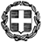 ΕΛΛΗΝΙΚΗ ΔΗΜΟΚΡΑΤΙΑ    ΥΠΟΥΡΓΕΙΟ ΠΑΙΔΕΙΑΣ, ΕΡΕΥΝΑΣ ΚΑΙ ΘΡΗΣΚΕΥΜΑΤΩΝ        ΠΕΡΙΦΕΡΕΙΑΚΗ Δ/ΝΣΗ Π.E.& Δ.E. ΑΤΤΙΚΗΣ      ΔΙΕΥΘΥΝΣΗ Δ/ΘΜΙΑΣ ΕΚΠ/ΣΗΣ  Β΄  ΑΘΗΝΑΣ    1ο ΓΥΜΝΑΣΙΟ ΑΓΙΑΣ ΠΑΡΑΣΚΕΥΗΣΤαχ. δ/νση	: Αιτωλίας 31Ταχ. κώδ.	: 15341Πληροφορίες	: κ.ΔερματάςΤηλέφωνο	: 2106549970 FAX		: 2106545429E-mail	: mail@1gym-ag-parask.att.sch.gr	Αγία Παρασκευή, 14-3-18            Αρ. Πρωτ.: 56  ΠΡΟΣ: Δ/ΝΣΗ.Δ.Ε. Β΄ΑΘΗΝΑΣ ΤΜΉΜΑ ΕΚΔΡΟΜΩΝ